lMADONAS NOVADA PAŠVALDĪBA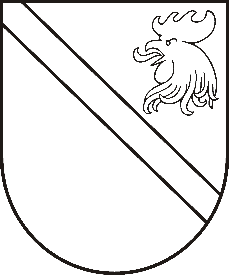 Reģ. Nr. 90000054572Saieta laukums 1, Madona, Madonas novads, LV-4801 t. 64860090, e-pasts: dome@madona.lv ___________________________________________________________________________MADONAS NOVADA PAŠVALDĪBAS DOMESLĒMUMSMadonā2020.gada 27.februārī									       Nr.87									         (protokols Nr.5, 8.p.)Par grozījumiem 30.12.2019. domes lēmumā Nr.616 “Par Madonas novada pašvaldības pagasta pārvalžu, Madonas pilsētas un to iestāžu un Madonas novada pašvaldības centrālās administrācijas amata vienību sarakstu apstiprināšanu ” Saskaņā ar likuma “Par pašvaldībām” 21.panta pirmās daļas 13.punktu un 13.06.2017. Ministru Kabineta noteikumiem  Nr. 338  “Prasības sociālo pakalpojumu sniedzējiem”,  ņemot vērā 11.02.2020. sociālo un veselības jautājumu komitejas un 17.02.2020. Finanšu un attīstības komitejas atzinumus, atklāti balsojot: PAR – 13 (Agris Lungevičs, Zigfrīds Gora, Ivars Miķelsons, Artūrs Čačka, Andris Dombrovskis, Antra Gotlaufa, Valda Kļaviņa, Valentīns Rakstiņš, Andris Sakne, Rihards Saulītis, Inese Strode, Aleksandrs Šrubs, Gatis Teilis), PRET – NAV, ATTURAS – 1 (Andrejs Ceļapīters), Madonas novada pašvaldības dome NOLEMJ:ar 01.03.2020. veikt šādus grozījumus 30.12.2019. domes lēmuma Nr.616 “Par Madonas novada pašvaldības pagasta pārvalžu, Madonas pilsētas un to iestāžu un Madonas novada pašvaldības centrālās administrācijas amata vienību sarakstu apstiprināšanu” pielikumā Nr.9 sadaļā “Mārcienas pansionāts”:  grozīt amata vienības “vadītājs” mēnešalgu no 1103,00 euro uz 1150,00 euro;  grozīt amata vienības “sociālais darbinieks” mēnešalgu no 565,00 euro uz 750,00 euro;  grozīt amata vienības “sociālais aprūpētājs” mēnešalgu no 504,00 euro uz 650,00 euro;  grozīt amata vienības “sociālais rehabilitētājs” mēnešalgu no 533,00 euro uz 650 euro; grozīt amata vienības “aprūpētājs” noteikto stundas tarifa likmi no 2,88 euro uz 3,25 euro (ar mēneša likmi 543.00 euro); grozīt amata vienības “ ārsta palīgs “ mēnešalgu no 730,00 EUR euro 820,00 euro; grozīt amata vienības “fizioterapeits” noteikto amata vienību skaitu no 0,5 uz 0,7.Ar 01.03.2020. veikt šādus grozījumus 30.12.2019. domes lēmuma Nr.616 “Par Madonas novada pašvaldības pagasta pārvalžu, Madonas pilsētas un to iestāžu un Madonas novada pašvaldības centrālās administrācijas amata vienību sarakstu apstiprināšanu” pielikumā Nr.2 sadaļā “Barkavas pansionāts”:  grozīt amata vienības “vadītājs” mēnešalgu no 846,00 euro uz 1000,00 euro; grozīt amata vienības “sociālais darbinieks” mēnešalgu no 570,00 euro uz 750,00 euro un amata vienību skaitu no “0,5” uz “1”; grozīt amata vienības “sociālais aprūpētājs” mēnešalgu no 507,00 euro uz 650,00 euro; grozīt amata vienības “sociālais rehabilitētājs” mēnešalgu no 507,00 euro uz 650 euro un amata vienību skaitu no “0,5” uz “1”; grozīt amata vienības “aprūpētājs” noteikto stundas algas likmi no 2,88 euro uz 3,25 euro (ar mēnešalgas likmi 543.00 euro); grozīt amata vienības “diētas māsa” noteikto amata vienību skaitu no 0,4 uz 0,5; izveidot pansionāta amata vienību: Ar 01.03.2020. veikt šādus grozījumus 30.12.2019. domes lēmuma Nr.616 “Par Madonas novada pašvaldības pagasta pārvalžu, Madonas pilsētas un to iestāžu un Madonas novada pašvaldības centrālās administrācijas amata vienību sarakstu apstiprināšanu” pielikumā Nr.4 sadaļā “Dzelzavas pansionāts”:  grozīt amata vienības “vadītājs” mēnešalgu no 856,00 euro uz 950,00 euro; grozīt amata vienības “sociālais darbinieks” mēnešalgu no 571,00 euro uz 750,00 euro un amata vienību skaitu no “0,75” uz “1”; grozīt amata vienības “sociālais aprūpētājs” mēnešalgu no 507,00 euro uz 650,00 euro un amata vienību skaitu no “0,25” uz “1”;  grozīt amata vienības “sociālais rehabilitētājs” mēnešalgu no 507,00 euro uz 650 euro amata vienību skaitu no “0,75” uz “1”; grozīt amata vienības “aprūpētājs” noteikto stundas algas likmi no 2,88 euro uz 3,25 euro (ar mēnešalgas likmi 543,00 euro); izveidot pansionāta amata vienības: Ar 01.03.2020. veikt šādus grozījumus 30.12.2019. domes lēmuma Nr.616 “Par Madonas novada pašvaldības pagasta pārvalžu, Madonas pilsētas un to iestāžu un Madonas novada pašvaldības centrālās administrācijas amata vienību sarakstu apstiprināšanu” pielikumā Nr.4 sadaļā “Ļaudonas pansionāts”:  grozīt amata vienības “vadītājs” mēnešalgu  no 788,00 euro uz  950,00 euro; grozīt amata vienības “sociālais darbinieks” mēnešalgu  no 565,00 euro uz 750,00 euro; grozīt amata vienības “sociālais aprūpētājs” darba samaksu no 500,00 euro uz 650,00 euro;grozīt amata vienības “aprūpētājs” noteikto stundas tarifa likmi no 2,88 euro uz 3,25 euro (ar mēnešalgas likmi 543.00 euro) un amata vienību skaitu no “7” uz “8”; izveidot pansionāta amata vienības: Domes priekšsēdētājs								          A.LungevičsĀ.Brilovska 64807294Nr.p.k.Amata vienības nosaukumsProfesijas kodsAmata vienību skaitsMēnešalgas likme 
EURMēnešalgas fonds 
EUR11.Fizioterapeits2264 020,6Stundas likme 5,71 (ar mēnešalgas likmi 950,00)570Nr.p.k.Amata vienības nosaukumsProfesijas kodsAmata vienību skaitsMēnešalgas likme 
EURMēnešalgas fonds 
EUR12Diētas māsa2221 110,2572018013Fizioterapeits2265 020,5Stundas likme 5,71,(ar mēnešalgas likmi 950,00)475Nr.p.k.Amata vienības nosaukumsProfesijas kodsAmata vienību skaitsMēnešalgas likme 
EURMēnešalgas fonds 
EUR8Fizioterapeits2264 020,5Stundas likme 5,71 (ar mēnešalgas likmi 950,00)4759Sociālais rehabilitētājs3412 020,565037510Diētas māsa2221 110,5720360